ملخص مهارات الفصل الدراسي الثاني للصف السادس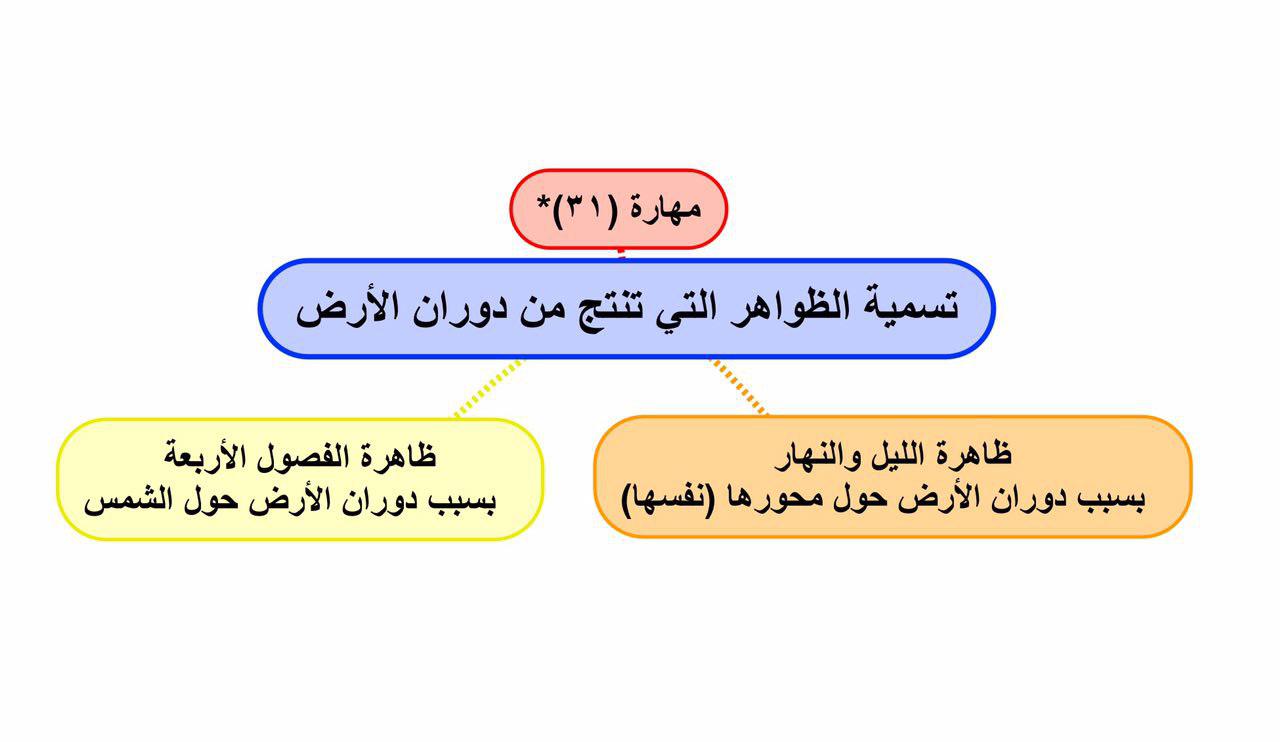 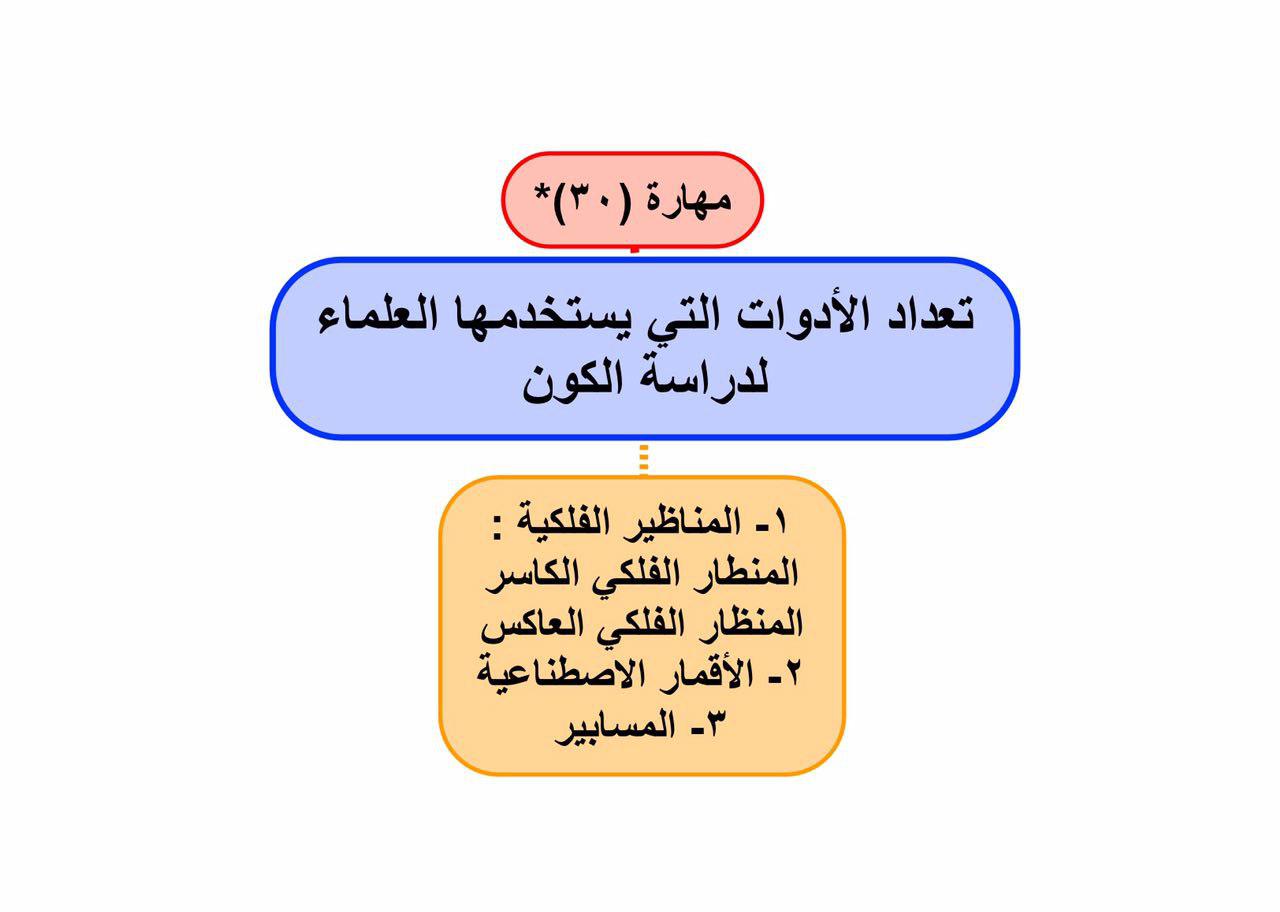 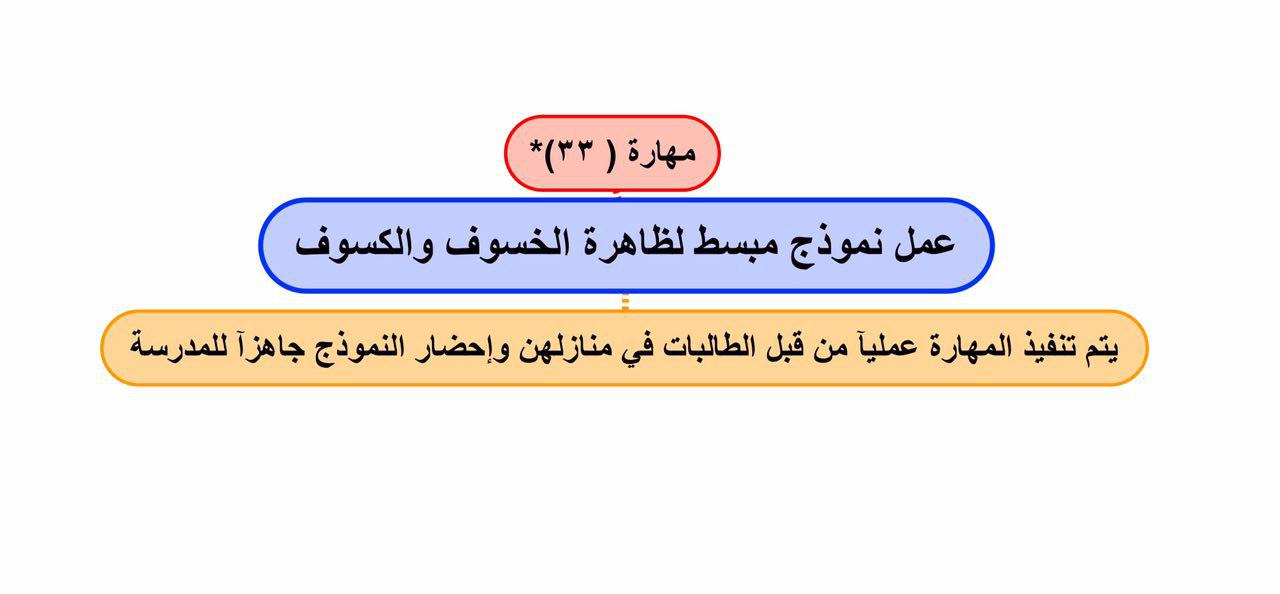 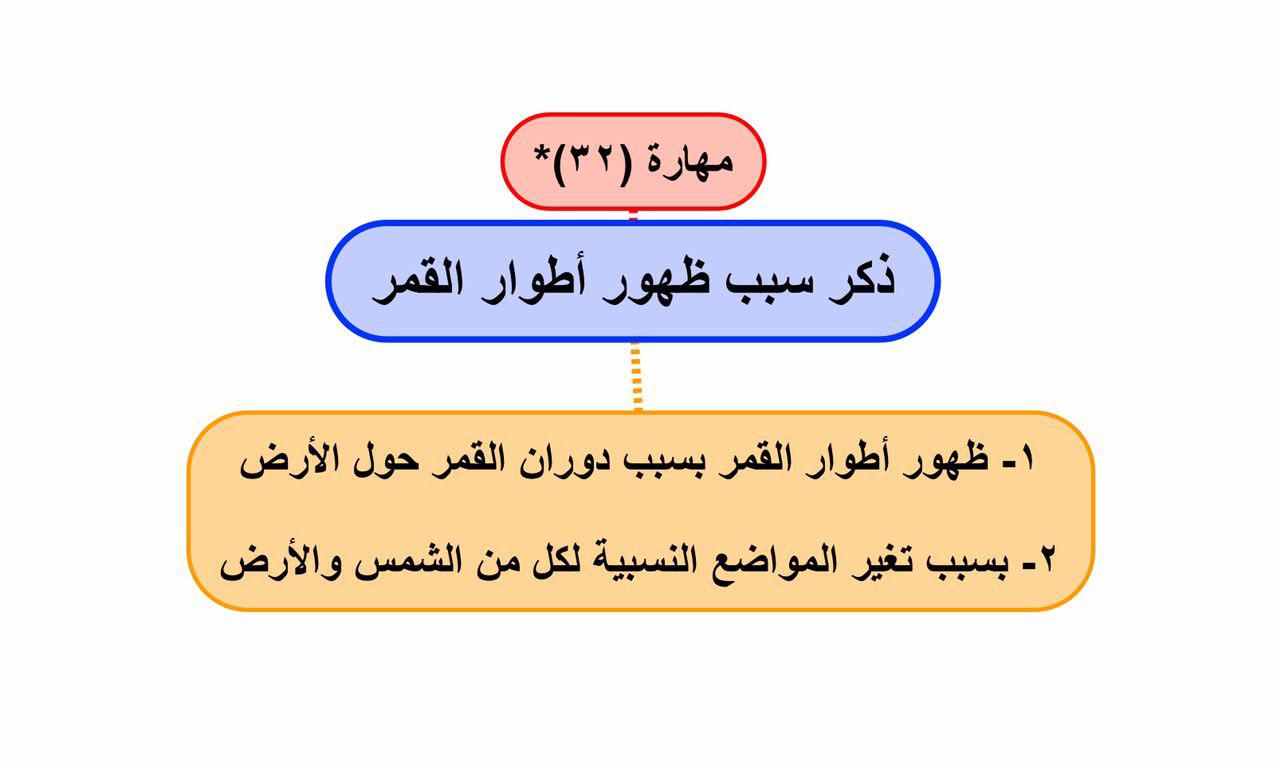 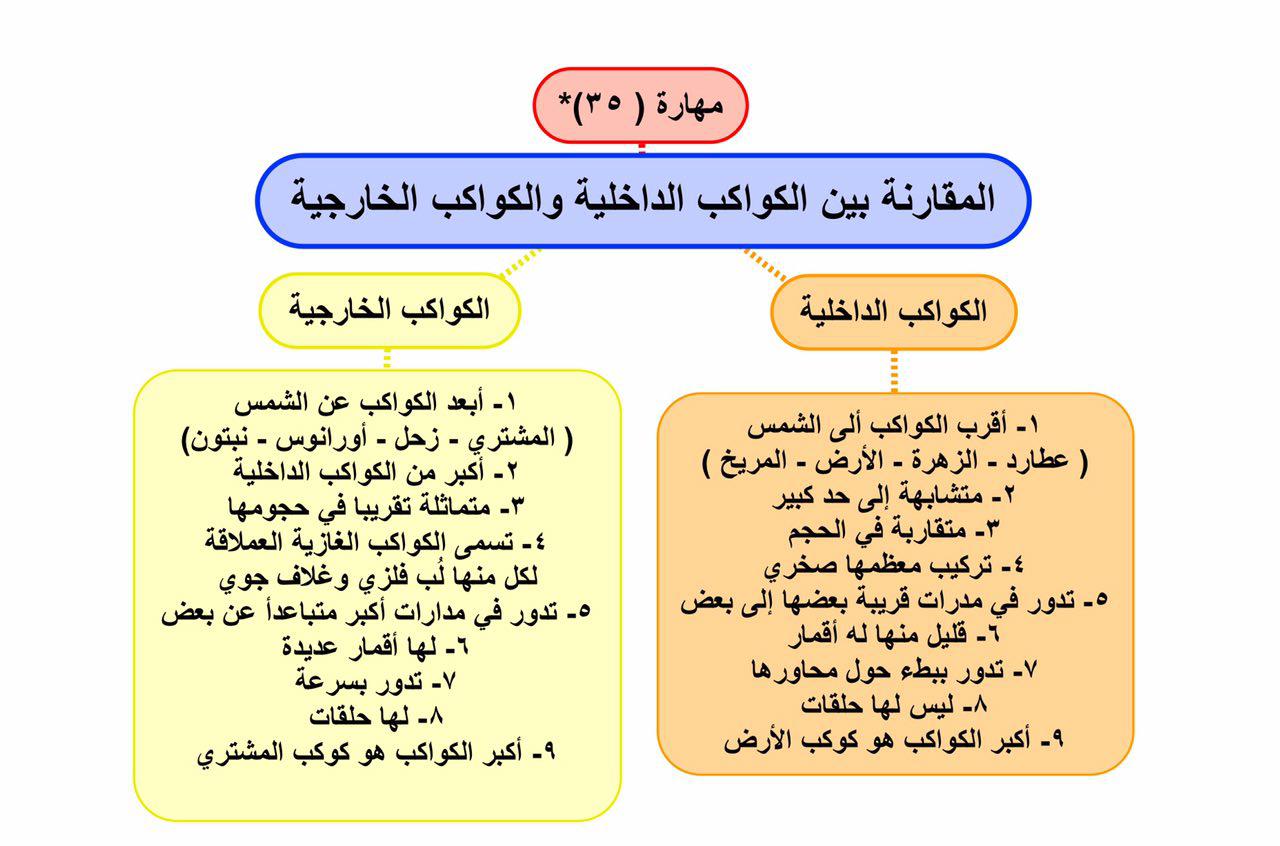 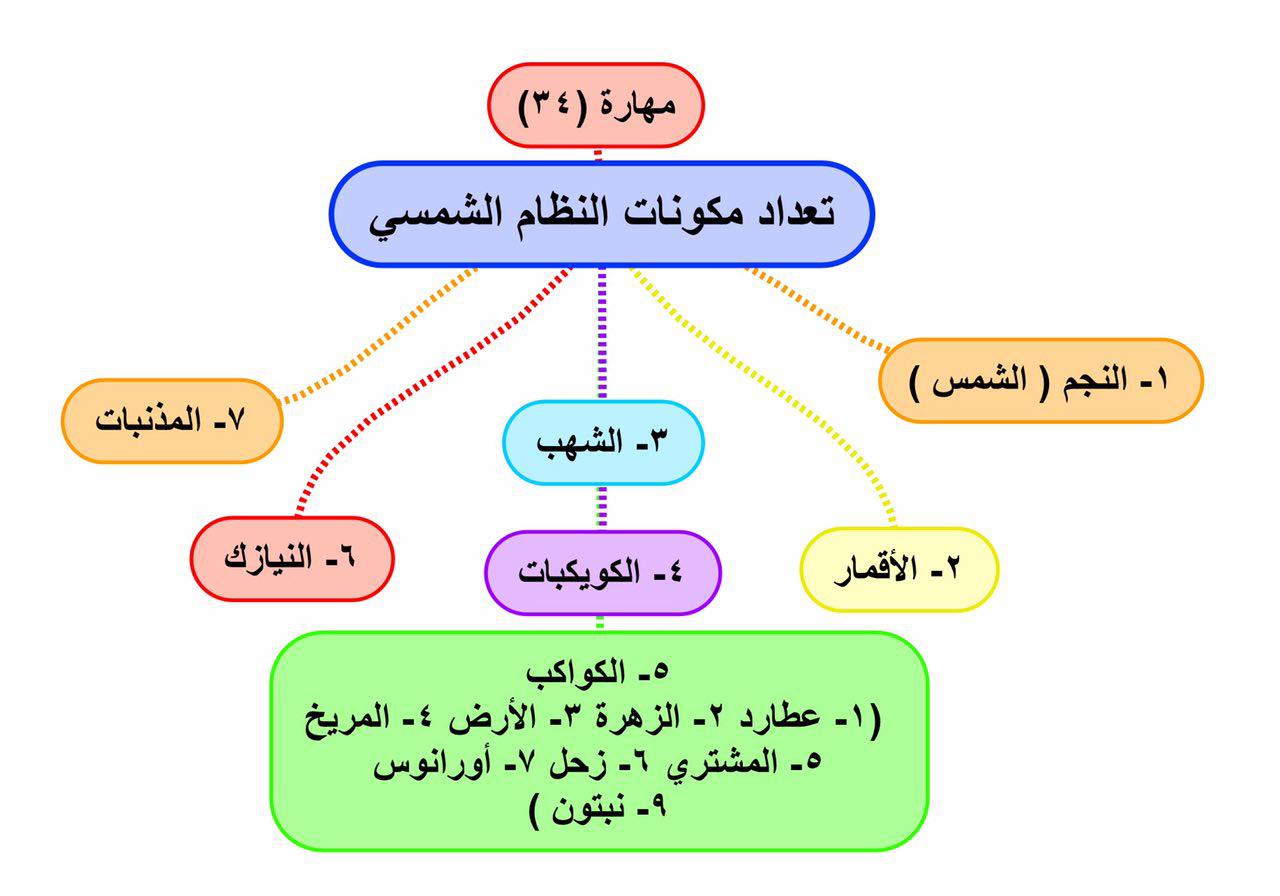 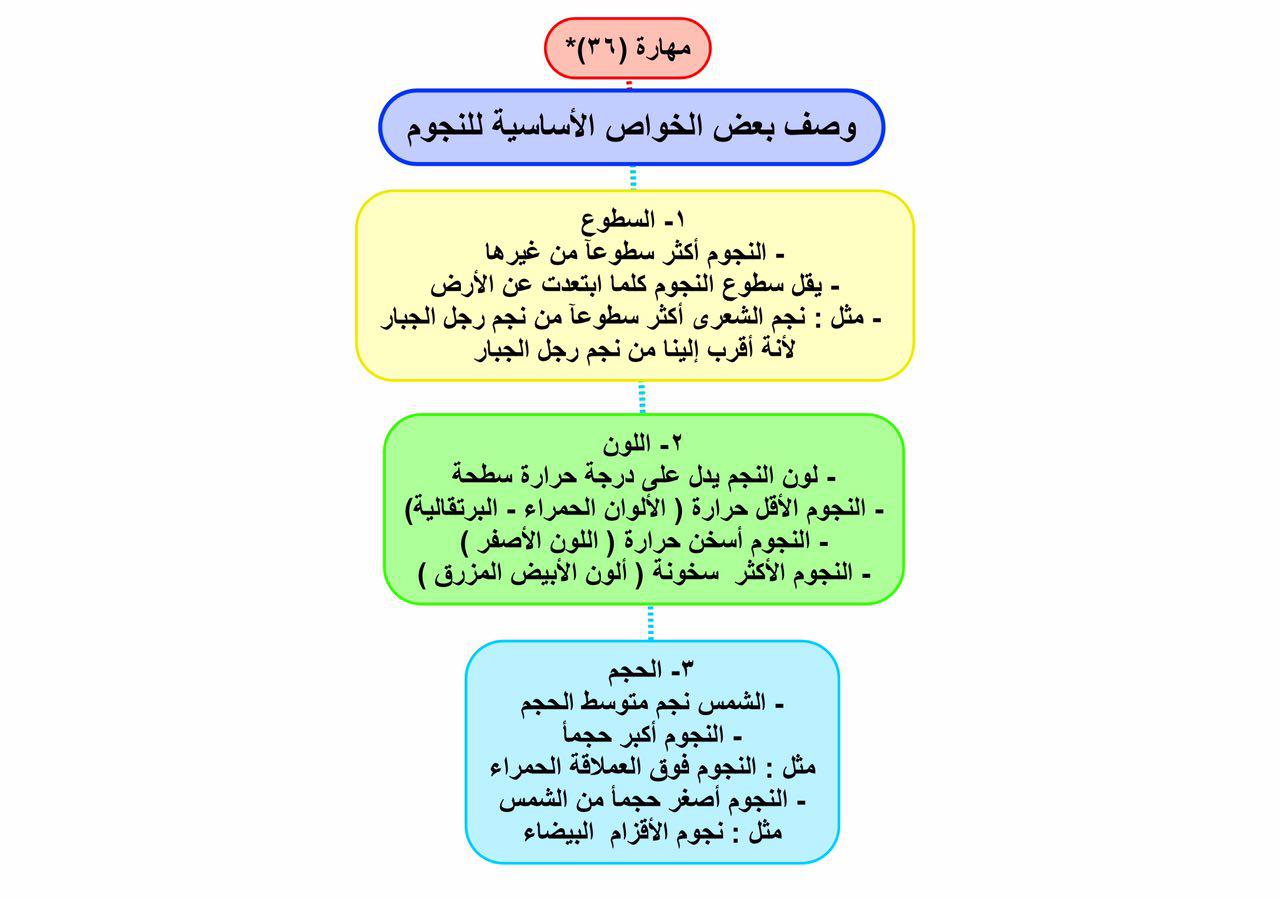 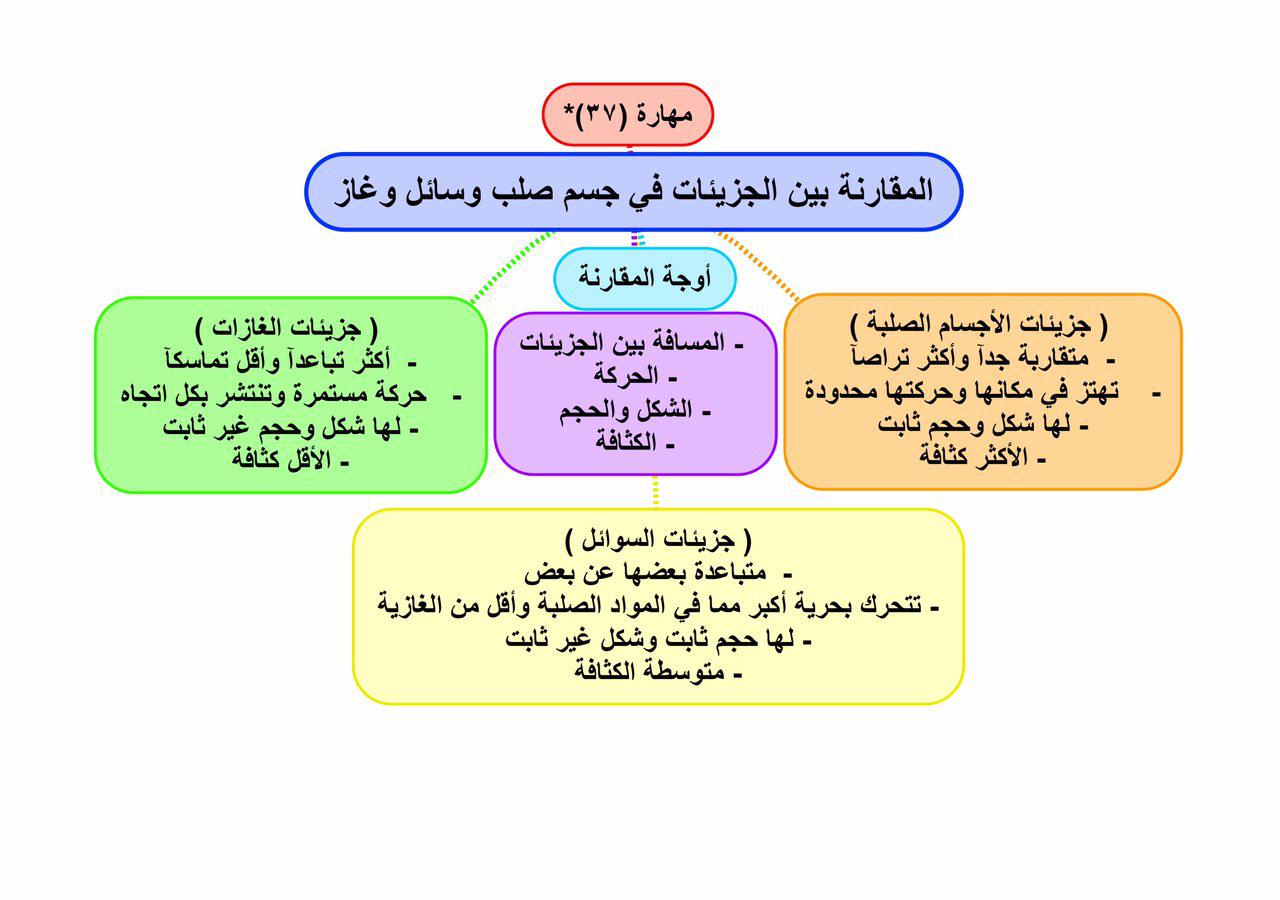 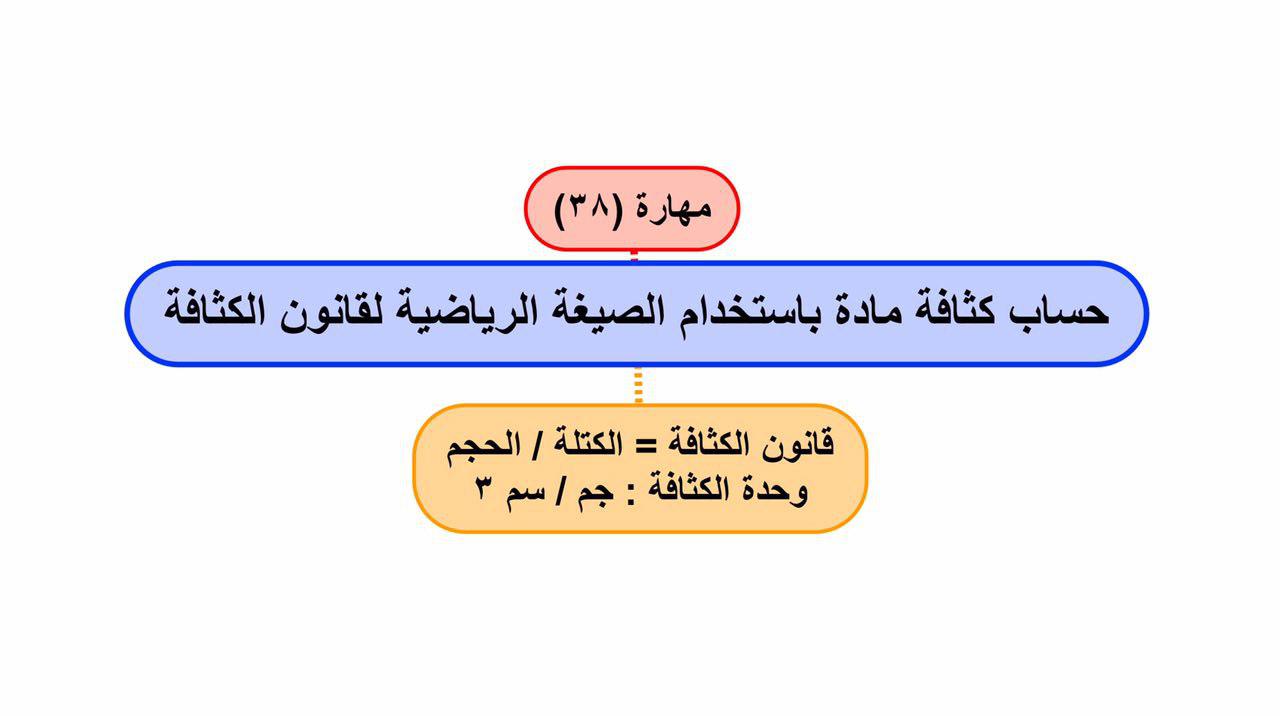 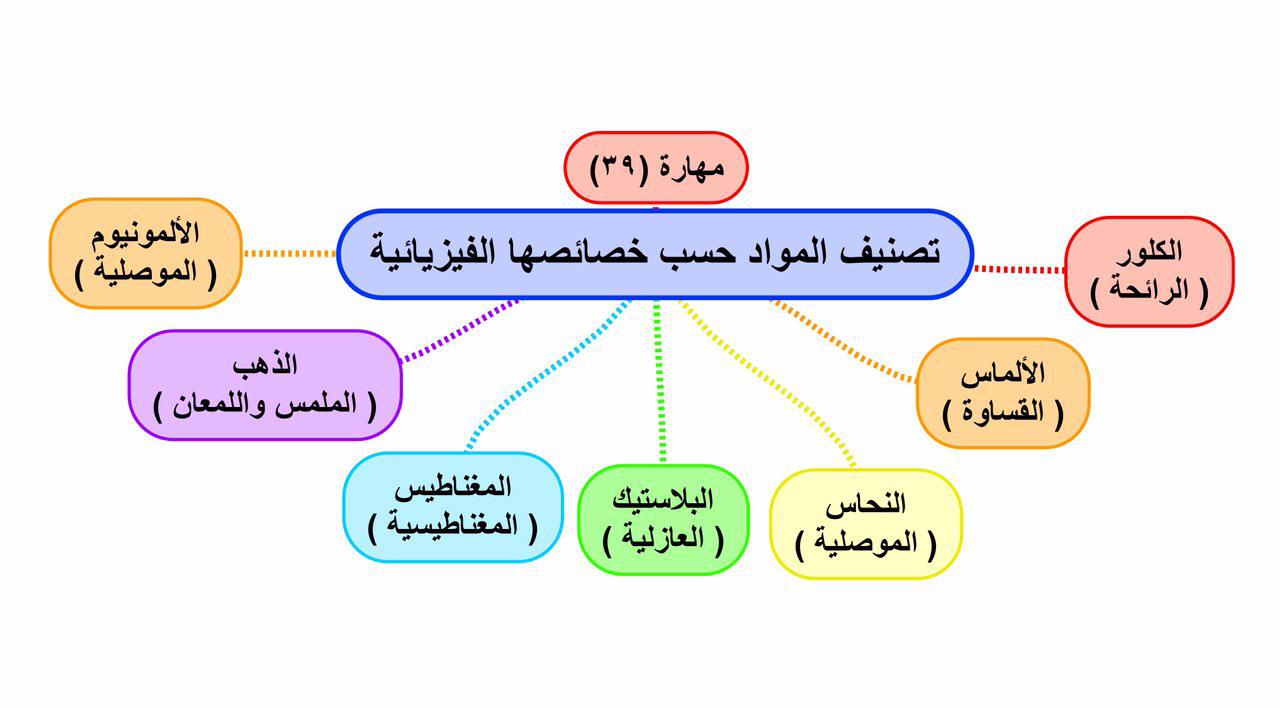 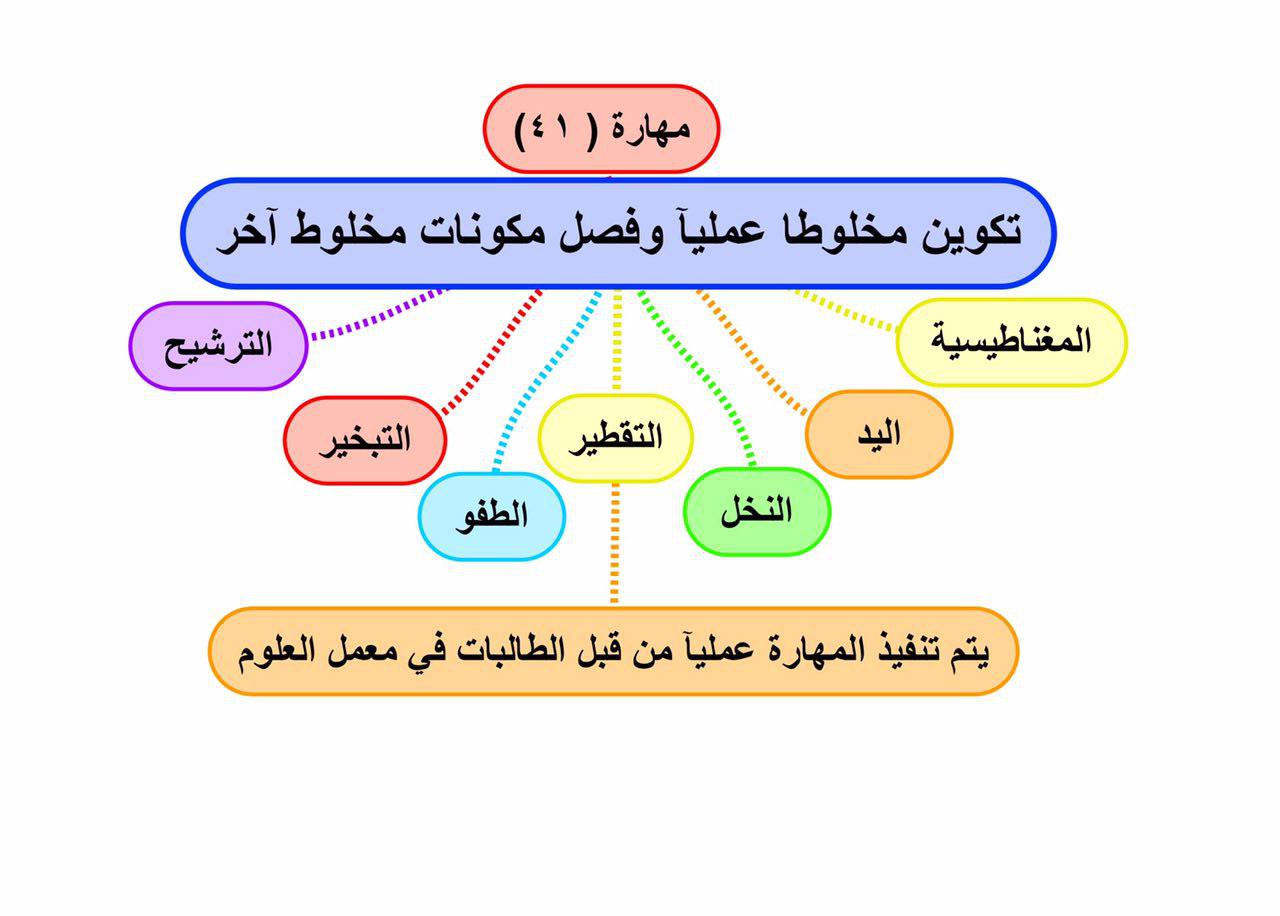 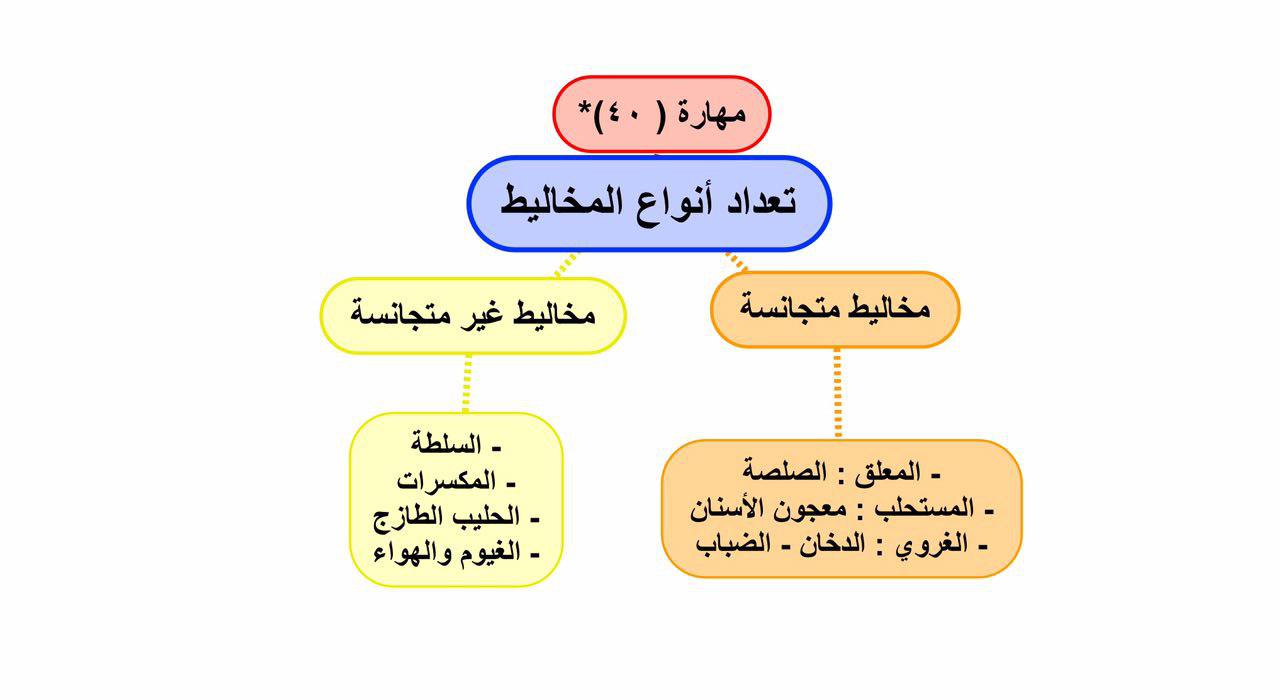 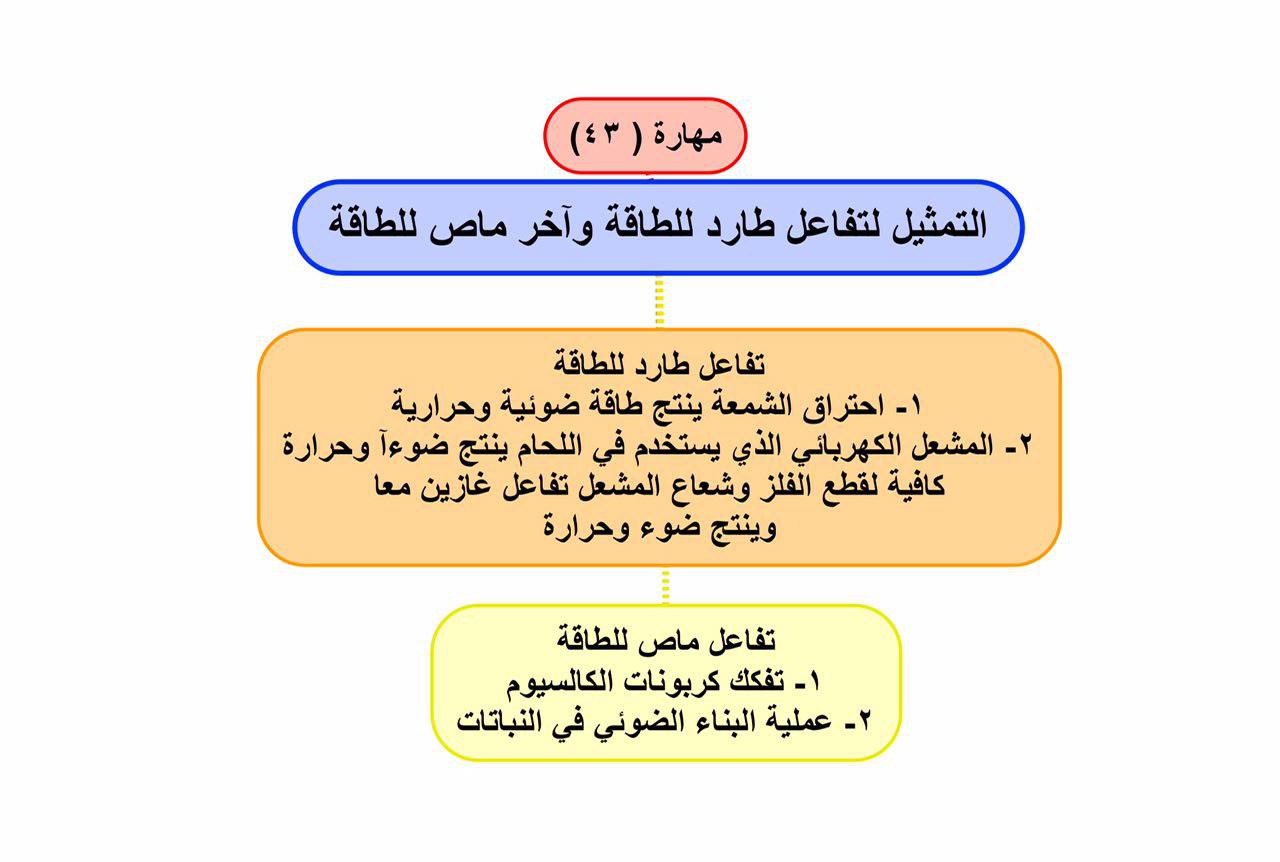 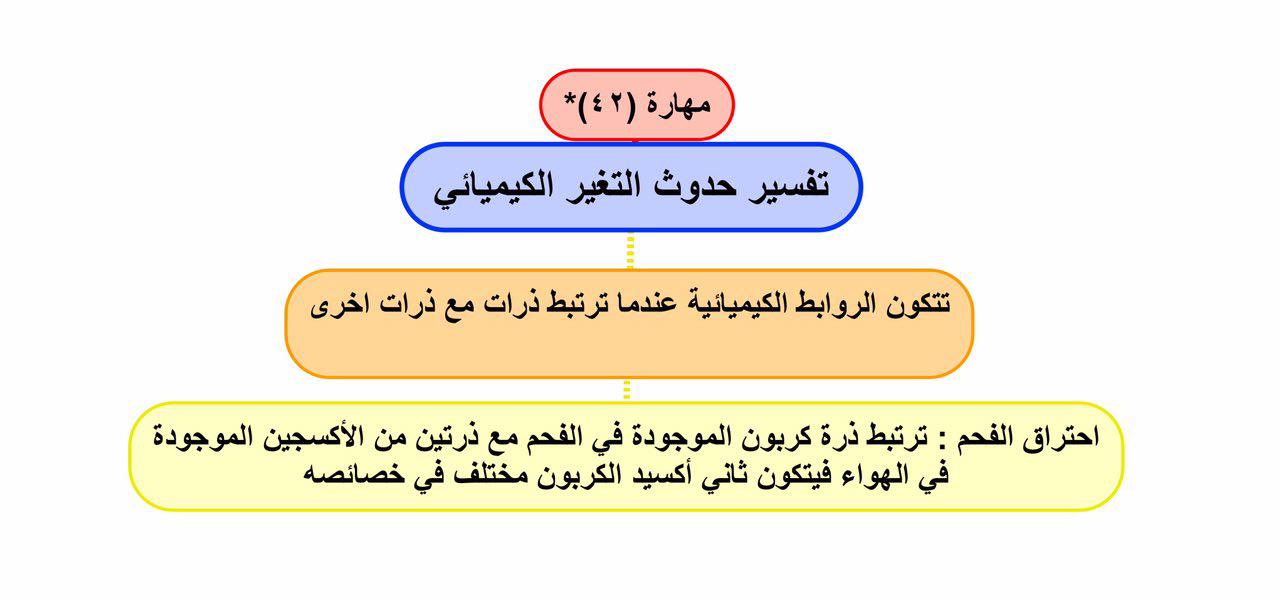 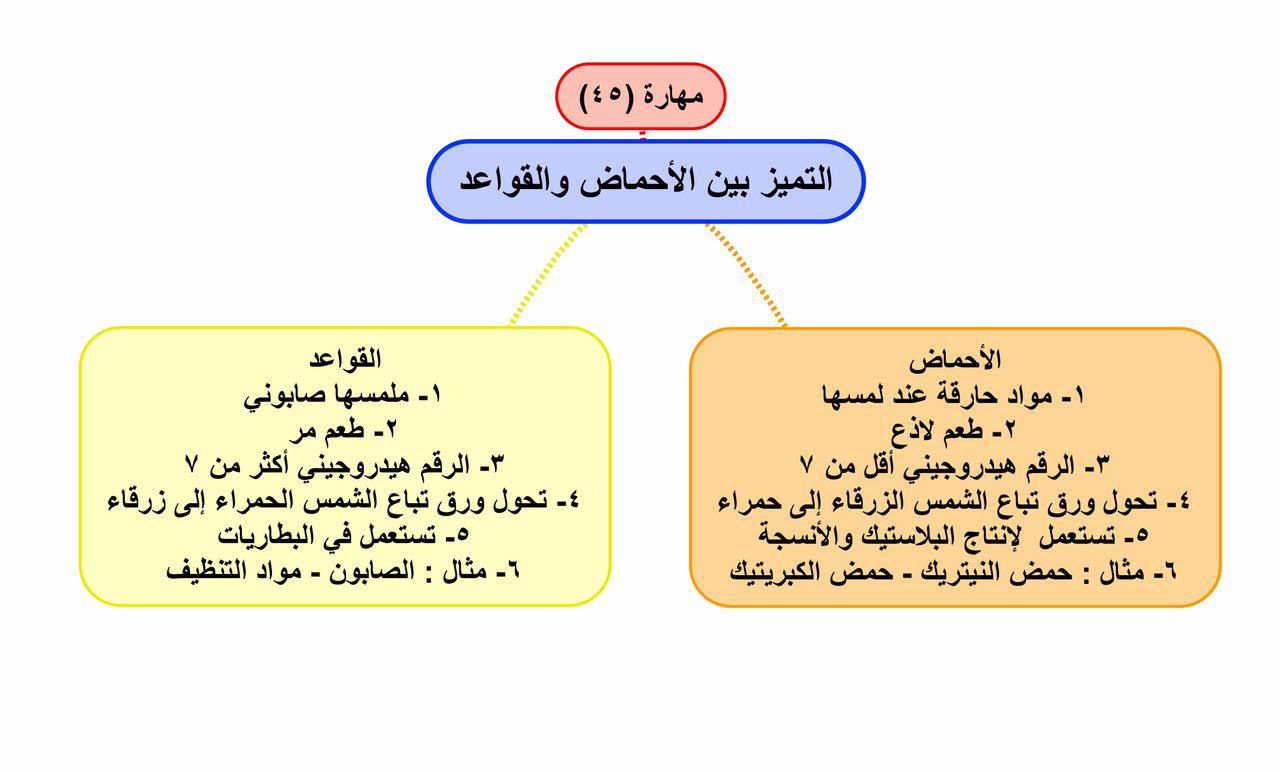 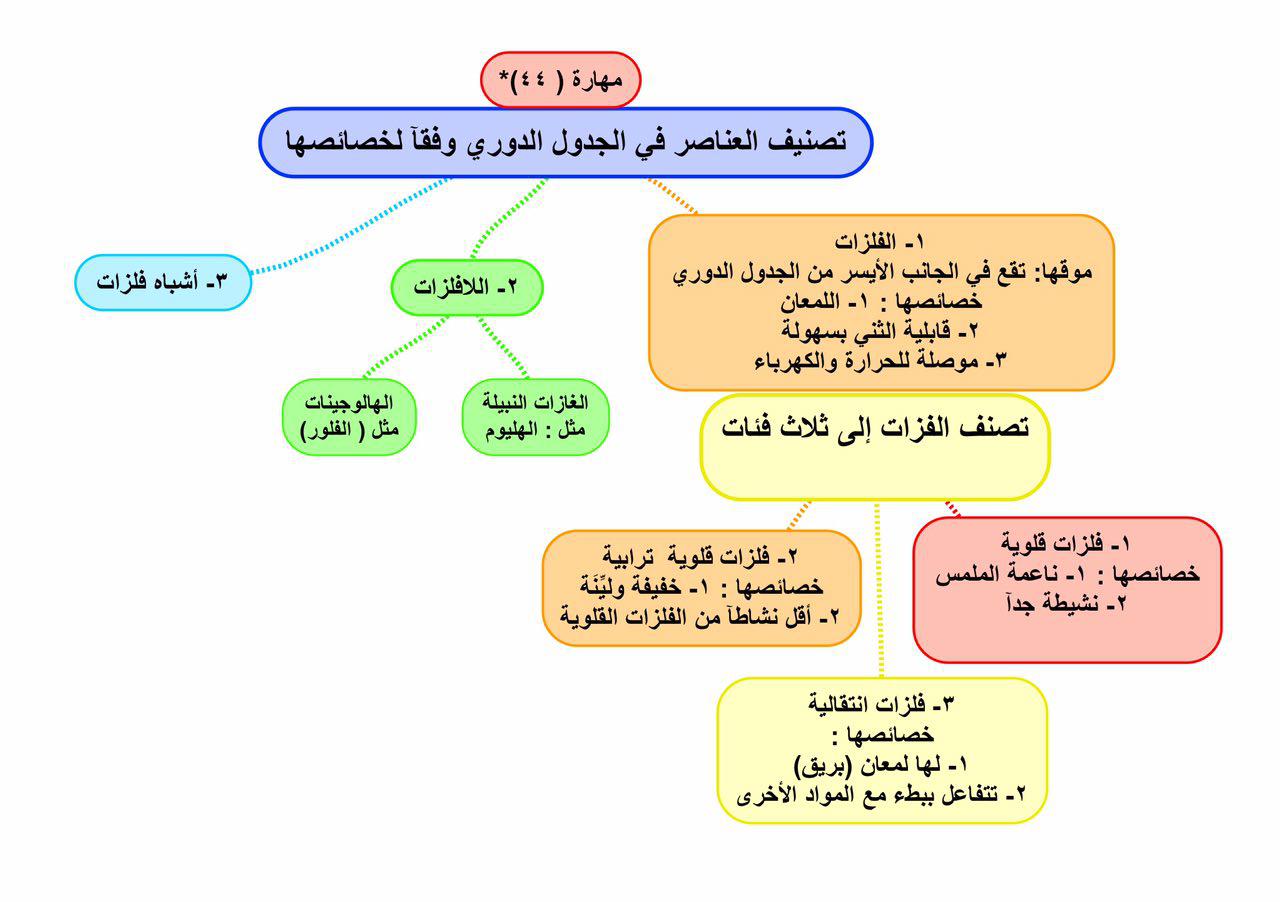 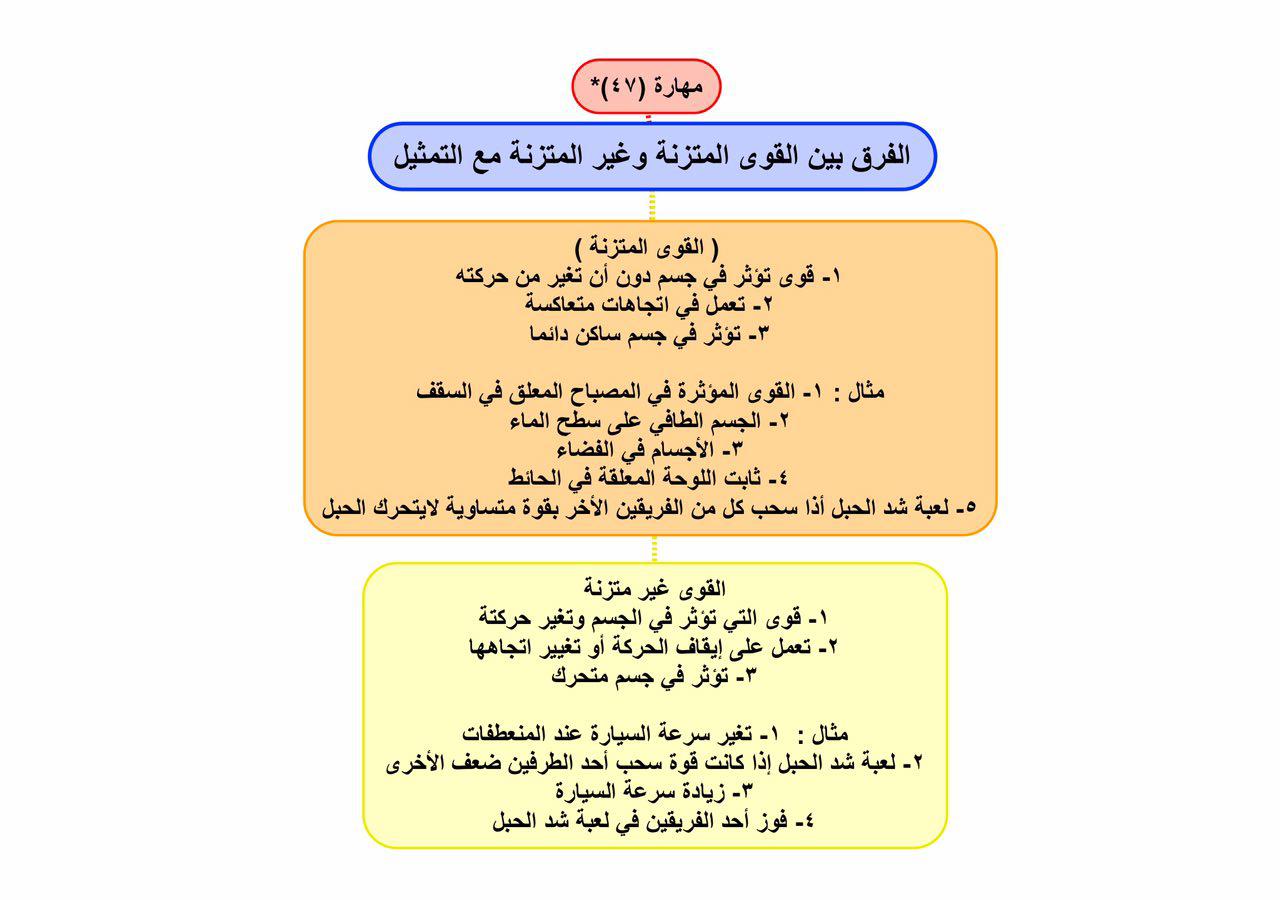 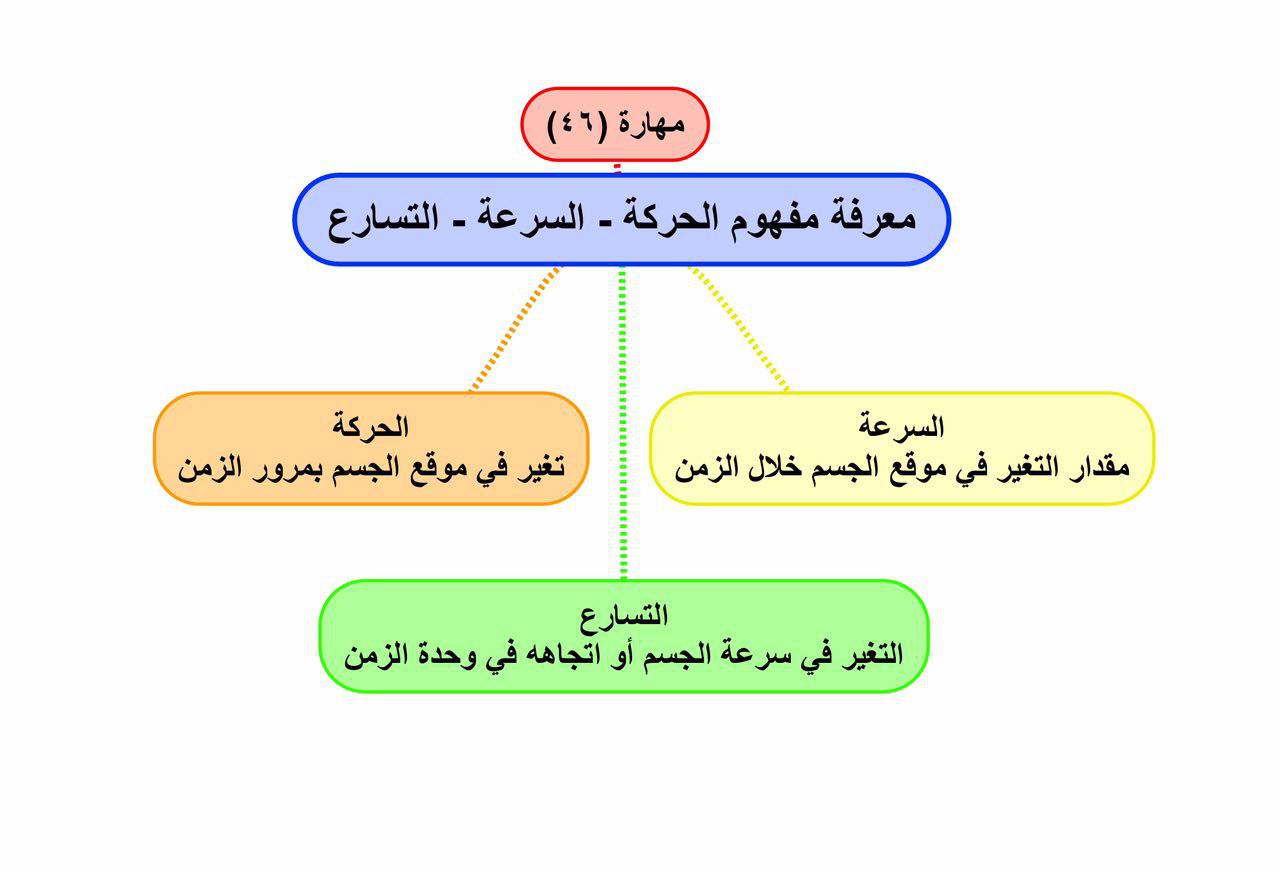 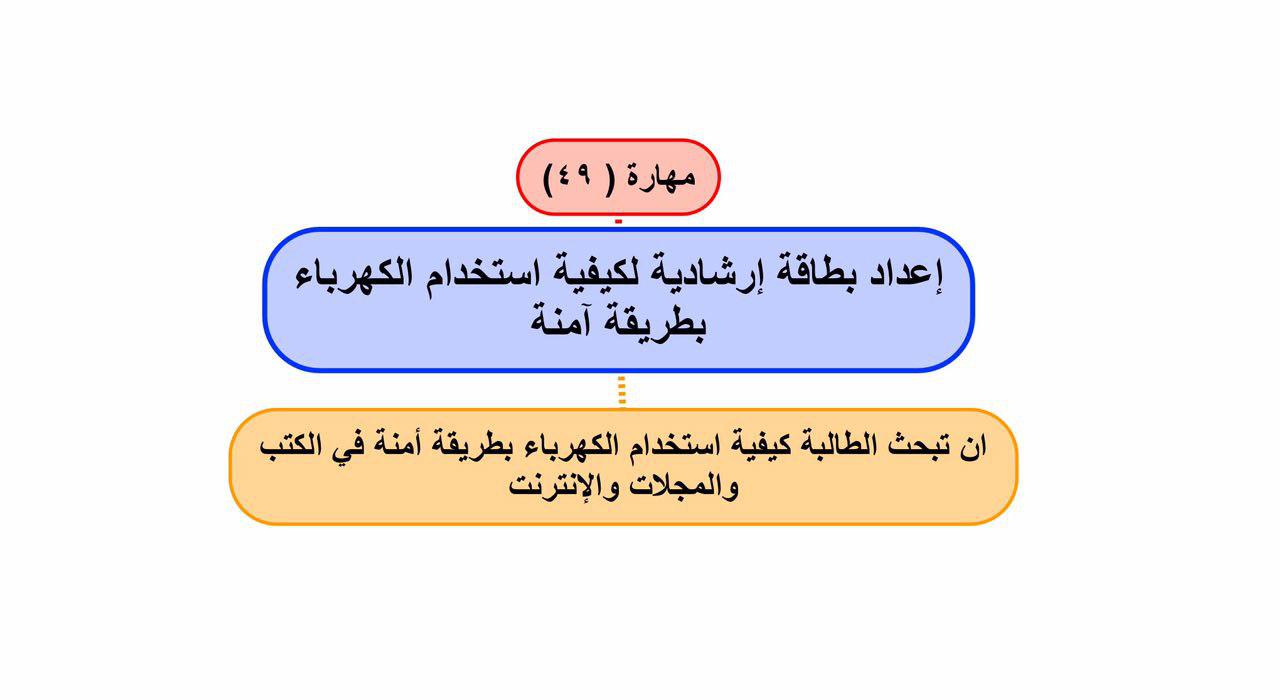 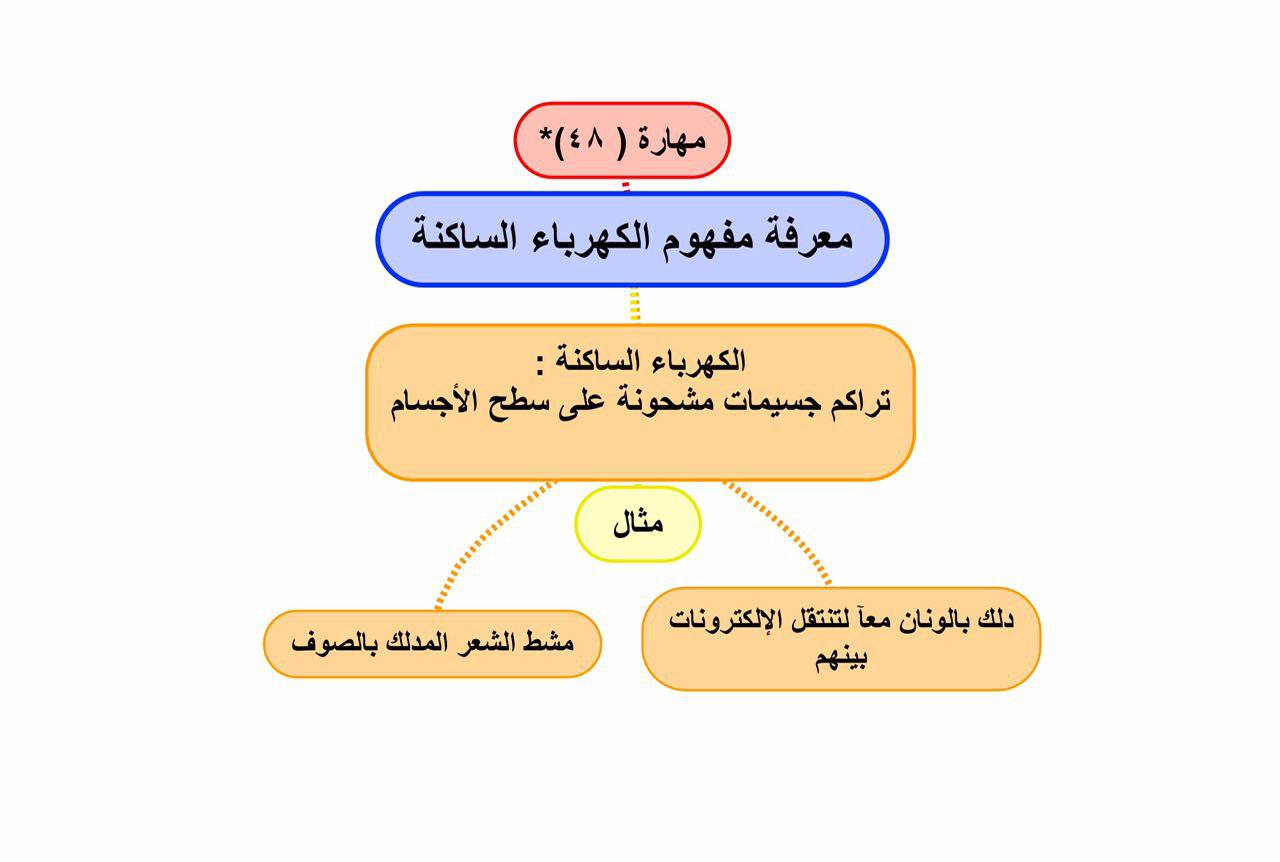 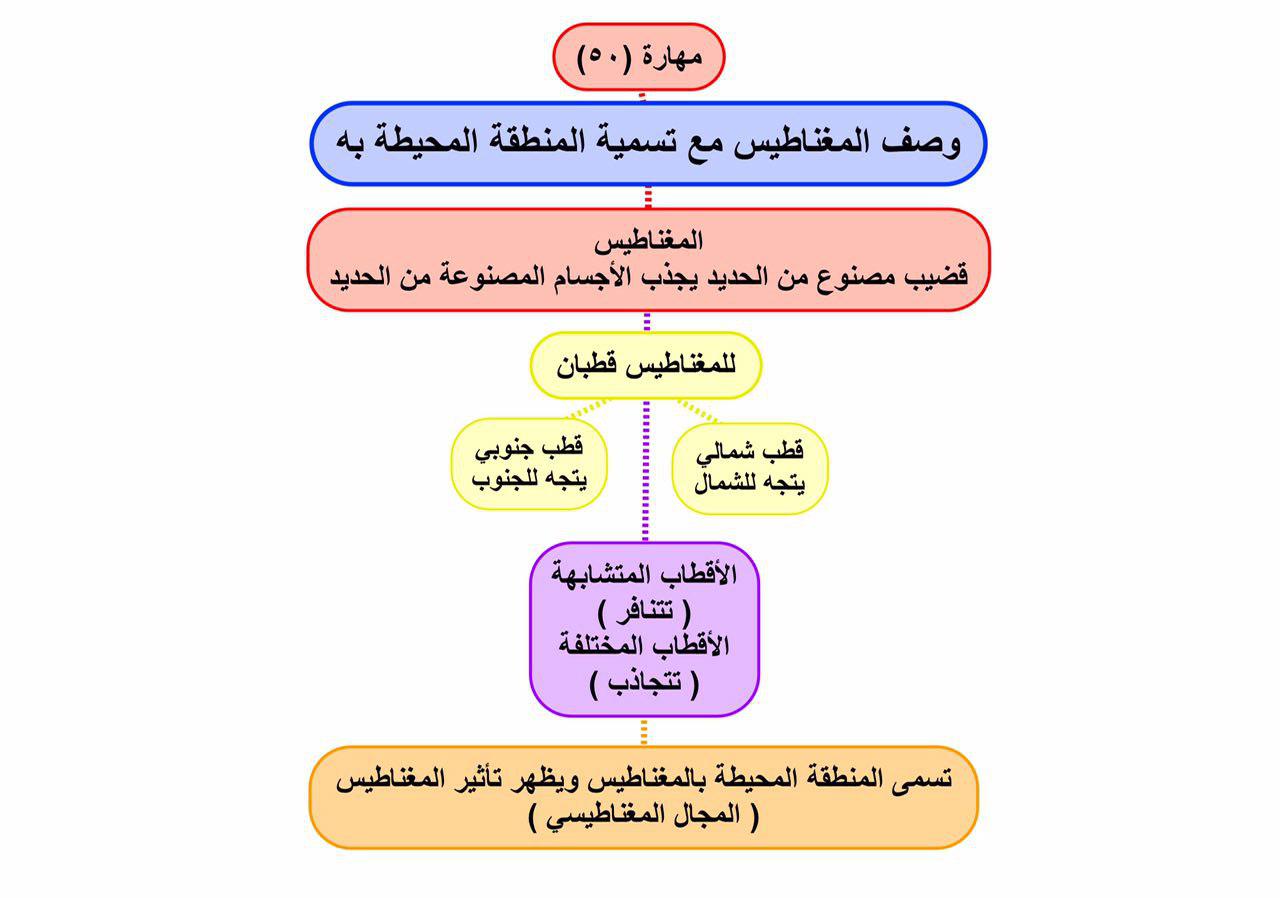 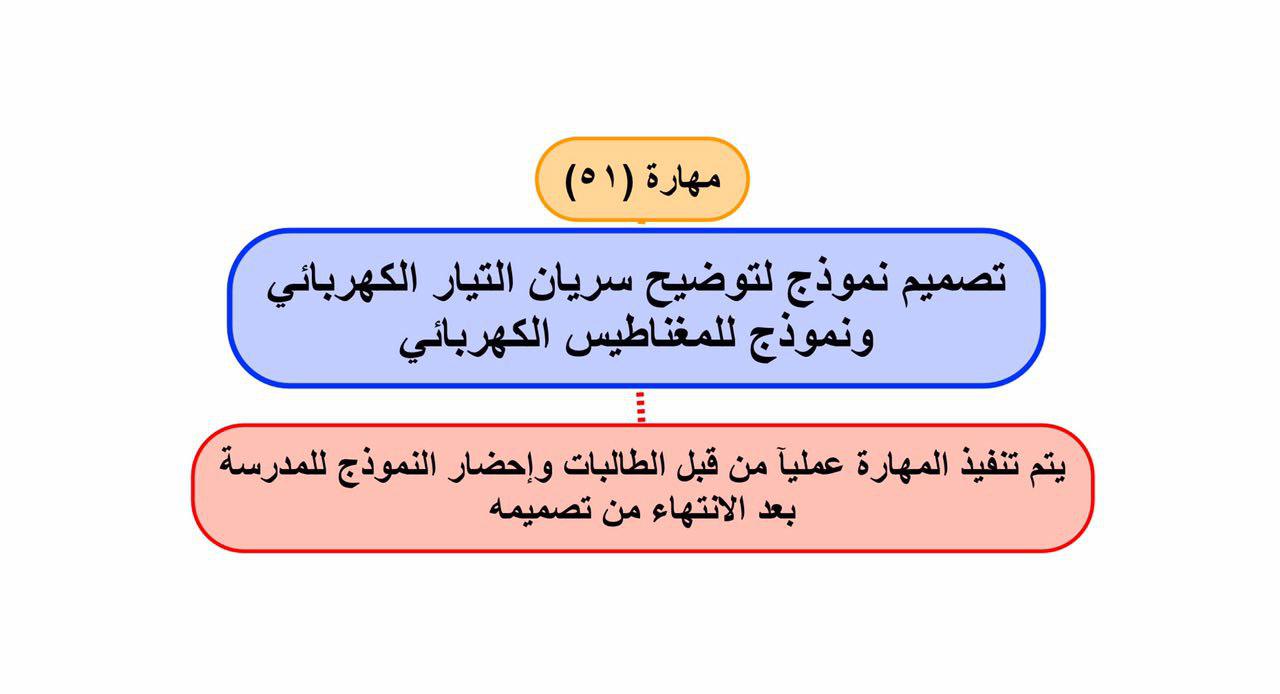 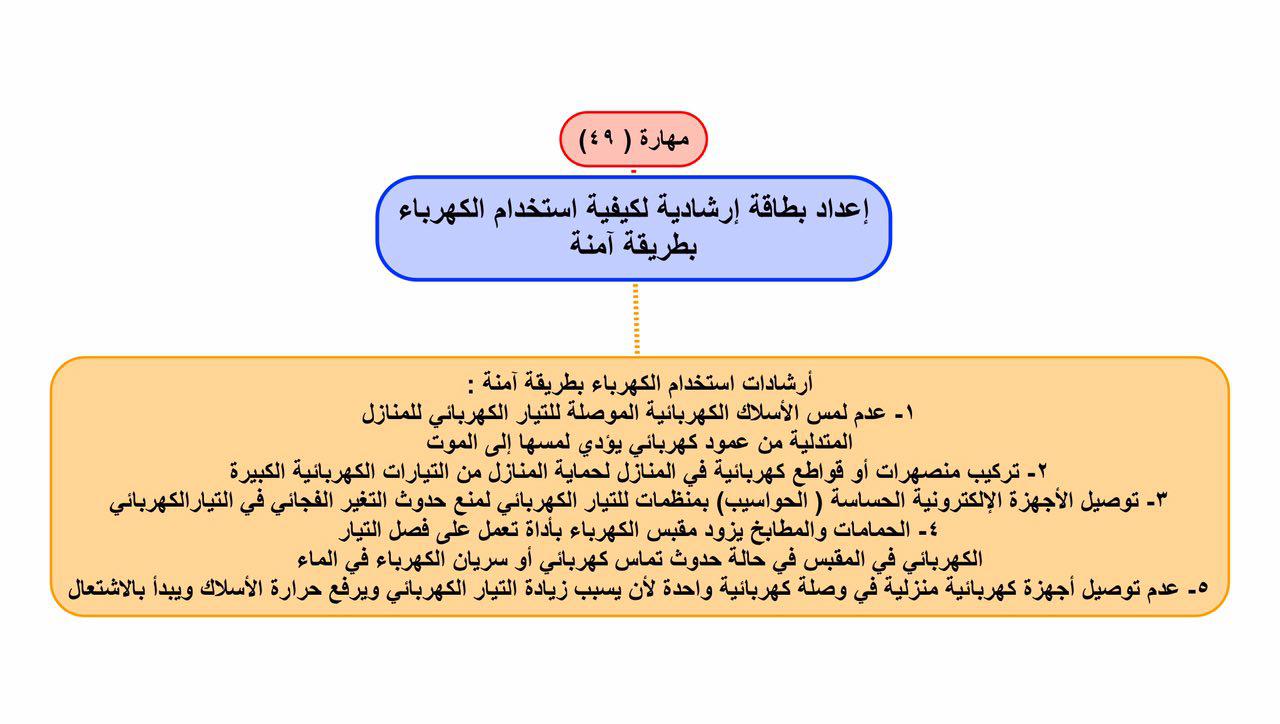 